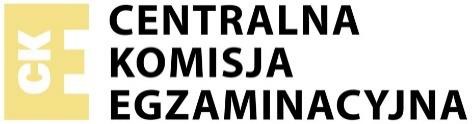 Na podstawie:art. 9a ust. 2 pkt 10 lit. a tiret pierwsze ustawy z dnia 7 września 1991 r. o systemie oświaty (Dz.U. z 2020 r. poz. 1327, z późn. zm.)rozporządzenia Ministra Edukacji Narodowej z dnia 1 sierpnia 2017 r. w sprawie szczegółowych warunków i sposobu przeprowadzania egzaminu ósmoklasisty (Dz.U. z 2020 r. poz. 1361)rozporządzenia Ministra Edukacji Narodowej z dnia 21 grudnia 2016 r. w sprawie szczegółowych warunków i sposobu przeprowadzania egzaminu maturalnego (Dz.U. z 2016 r. poz. 2223, z późn. zm.)§ 11kzy, § 11kzz i § 11kzze ust. 1 rozporządzenia Ministra Edukacji Narodowej z dnia 20 marca 2020 r. w sprawie szczególnych rozwiązań w okresie czasowego ograniczenia funkcjonowania jednostek systemu oświaty w związku z zapobieganiem, przeciwdziałaniem i zwalczaniem COVID-19 (Dz.U. poz. 493, z późn. zm.)ustalam harmonogram przeprowadzania egzaminu     maturalnego w 2022HARMONOGRAM EGZAMINU MATURALNEGO W TERMINIE GŁÓWNYMdla absolwentów wszystkich typów szkół* W 2022 r. do części ustnej egzaminu maturalnego mogą przystąpić wyłącznie osoby, którym wynik z tej części egzaminu jest potrzebny w postępowaniu rekrutacyjnym do szkoły wyższej za granicą.** pp – poziom podstawowy; pr – poziom rozszerzony; dj – poziom dwujęzyczny*** Dodatkowe zadania egzaminacyjne w języku obcym z biologii, chemii, fizyki, geografii, historii, matematyki mogą rozwiązywać absolwenci szkół lub oddziałów dwujęzycznych, w których przedmioty te były nauczane w języku obcym nowożytnym.HARMONOGRAM EGZAMINU MATURALNEGO W TERMINIE DODATKOWYM*	dla zdających (absolwentów wszystkich typów szkół), którzy uzyskali zgodę dyrektora okręgowej komisji egzaminacyjnej na przystąpienie do egzaminu maturalnego w terminie dodatkowymInformacja o miejscach przeprowadzania egzaminu zostanie umieszczona na stronie internetowej właściwej okręgowej komisji egzaminacyjnej w ostatnim tygodniu maja 2022 r.** W 2022 r. do części ustnej egzaminu maturalnego mogą przystąpić wyłącznie osoby, którym wynik z tej części egzaminu jest potrzebny w postępowaniu rekrutacyjnym do szkoły wyższej za granicą.*** pp – poziom podstawowy; pr – poziom rozszerzony; dj – poziom dwujęzyczny**** Dodatkowe zadania egzaminacyjne w języku obcym z biologii, chemii, fizyki, geografii, historii, matematyki mogą rozwiązywać absolwenci szkół lub oddziałów dwujęzycznych, w których przedmioty te były nauczane w języku obcym nowożytnym.HARMONOGRAM EGZAMINU MATURALNEGO W TERMINIE POPRAWKOWYM*	dla zdających (absolwentów wszystkich typów szkół), którzy przystąpili do egzaminu maturalnego ze wszystkich przedmiotów obowiązkowych i nie zdali egzaminu tylko z jednego przedmiotu w części pisemnejCzęść pisemna – 23 sierpnia 2022 r. (wtorek), godz. 9:00Część ustna (język polski, języki mniejszości narodowych, języki obce nowożytne) – nie przeprowadza się części ustnej w terminie poprawkowym.Informacja o miejscu egzaminu zostanie umieszczona na stronie internetowej właściwej okręgowej komisji egzaminacyjnej w terminie do 9 sierpnia 2022 r.CZAS TRWANIA EGZAMINU MATURALNEGO Z POSZCZEGÓLNYCH PRZEDMIOTÓW W CZĘŚCI PISEMNEJ*Czas trwania egzaminu może być przedłużony w przypadku dostosowań określonych w komunikacie dyrektora CKE.** Przerwa między poszczególnymi częściami egzaminu z informatyki na poziomie rozszerzonym trwa 30 minut.*** Dodatkowe zadania egzaminacyjne w języku obcym z biologii, chemii, fizyki, geografii, historii, matematyki mogą rozwiązywać absolwenci szkół lub oddziałów dwujęzycznych, w których przedmioty te były nauczane w języku obcym nowożytnym.**** pp – poziom podstawowy; pr – poziom rozszerzony.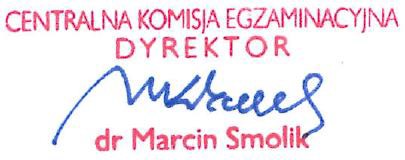 CHARAKTERYSTYKA EGZAMINU MATURALNEGO	INFORMACJE O EGZAMINIE MATURALNYM DLA ZDAJĄCYCH, KTÓRZY PRZYSTĄPIĄ DO EGZAMINU MATURALNEGO PO RAZ PIERWSZY, W TYM DLA OSÓB, KTÓRE POSIADAJĄ ŚWIADECTWO LUB INNY DOKUMENT WYDANY ZA GRANICĄW 2022 r. egzamin maturalny jest przeprowadzany na podstawie wymagań egzaminacyjnych określonych w załączniku nr 2 do rozporządzenia Ministra Edukacji i Nauki z dnia 16 grudnia 2020 r.3 (zwanych dalej „wymaganiami egzaminacyjnymi”) oraz sprawdza, w jakim stopniu absolwent spełnia te wymagania.Egzamin maturalny jest przeprowadzany jeden raz w ciągu roku, w okresie od maja do września, w terminach głównym, dodatkowym i poprawkowym, określonych w komunikacie o harmonogramie.Egzamin maturalny jest przeprowadzany z przedmiotów obowiązkowych oraz przedmiotów dodatkowych i w 2022 r. składa się wyłącznie z części pisemnej, z zastrzeżeniem osób,o których mowa w pkt 3a.3a.	W 2022 r. do części ustnej egzaminu maturalnego z języka polskiego, języka mniejszości narodowej, mniejszości etnicznej, języka regionalnego lub języka obcego nowożytnego może przystąpić absolwent, który:w postępowaniu rekrutacyjnym na uczelnię zagraniczną zobowiązany jest przedstawić wynik z części ustnej egzaminu maturalnego z języka polskiego, języka mniejszości narodowej, mniejszości etnicznej, języka regionalnego lub języka obcego nowożytnego, lubzobowiązany jest do przystąpienia do części ustnej egzaminu maturalnego z języka obcego nowożytnego w celu zrealizowania postanowień umowy międzynarodowej.Egzamin maturalny w części pisemnej z przedmiotów obowiązkowych jest przeprowadzany na poziomie podstawowym i obejmuje wymagania egzaminacyjne dla poziomu podstawowego. Dla egzaminu maturalnego w części ustnej z przedmiotów obowiązkowych, do którego mogą przystąpić osoby, o których mowa w pkt 2.1.3a, nie określa się poziomu egzaminu.Egzamin maturalny w części pisemnej z przedmiotów dodatkowych – z wyjątkiem języków obcych nowożytnych (por. pkt 2.1.6.) – jest przeprowadzany na poziomie rozszerzonymi obejmuje wymagania egzaminacyjne dla poziomu podstawowego i rozszerzonego. Dla egzaminu maturalnego w części ustnej z przedmiotów dodatkowych, do którego mogą przystąpić osoby, o których mowa w pkt 2.1.3a, nie określa się poziomu egzaminu(z wyjątkiem języków obcych nowożytnych – por. pkt 2.1.11.).Egzamin maturalny w części pisemnej z języka obcego nowożytnego jako przedmiotu dodatkowego jest przeprowadzany na poziomie:rozszerzonym i obejmuje wymagania egzaminacyjne dla poziomu podstawowego i rozszerzonego albodwujęzycznym i obejmuje wymagania egzaminacyjne dla poziomu dwujęzycznego.Absolwent, przystępując do egzaminu maturalnego w 2022 r., zdaje obowiązkowo – w części pisemnej – egzaminy na poziomie podstawowym z następujących przedmiotów:język polskimatematykajęzyk obcy nowożytny3 Rozporządzenie Ministra Edukacji i Nauki z dnia 16 grudnia 2020 r. zmieniające rozporządzenie w sprawie szczególnych rozwiązań w okresie czasowego ograniczenia funkcjonowania jednostek systemu oświaty w związku z zapobieganiem, przeciwdziałaniemi zwalczaniem COVID-19 (Dz.U. poz. 2314; dostępne pod adresem: https://dziennikustaw.gov.pl/D2020000231401.pdf).język mniejszości narodowej, jeżeli był uczniem / jest absolwentem szkoły lub oddziałuz językiem nauczania danej mniejszości narodowej; uczeń/absolwent szkoły lub oddziału z nauczaniem języka danej mniejszości narodowej nie może wybrać języka danej mniejszości narodowej na egzaminie maturalnym z języka obcego nowożytnego jako przedmiotu obowiązkowego.7a.	Aby w 2022 r. uzyskać świadectwo dojrzałości, absolwent obowiązkowo przystępuje również do egzaminu z jednego przedmiotu dodatkowego na poziomie rozszerzonym lub – w przypadku języka obcego nowożytnego – na poziomie rozszerzonym albo dwujęzycznym. Wyboru dokonuje spośród następujących przedmiotów:biologiachemiafilozofiafizykageografiahistoriahistoria muzykihistoria sztukiinformatykajęzyk łaciński i kultura antycznajęzyk mniejszości etnicznej (język łemkowski)język mniejszości narodowej (wybór spośród następujących języków: białoruski, litewski, niemiecki, ukraiński)język obcy nowożytny (wybór spośród następujących języków: angielski, francuski, hiszpański, niemiecki, rosyjski, włoski)język polskijęzyk regionalny (język kaszubski)matematykawiedza o społeczeństwie.7b.	W 2022 r. do egzaminu z jednego przedmiotu dodatkowego, o którym mowa w pkt 2.1.7a,nie musi przystąpić absolwent:4-letniego technikum z lat 2006–2022 albobranżowej szkoły II stopnia z roku 2022, który ukończył kształcenie w branżowej szkole I stopnia jako absolwent gimnazjum,jeżeli posiada dokumenty poświadczające uzyskanie dyplomu zawodowego na poziomie technika (por. sekcja 2.6.).W 2022 r. absolwent może ponadto przystąpić do egzaminu maturalnego z nie więcej niż pięciu kolejnych przedmiotów dodatkowych wybranych spośród pozostałych przedmiotów dodatkowych wymienionych w pkt 2.1.7a, na poziomie rozszerzonym, a w przypadku języków obcych nowożytnych – na poziomie rozszerzonym albo dwujęzycznym.W przypadku gdy uczeń/absolwent wybrał na egzaminie maturalnym jako przedmiot dodatkowy język polski, zdaje ten egzamin tylko w części pisemnej (na poziomie rozszerzonym).Egzamin maturalny z języka obcego nowożytnego, z języka mniejszości narodowej, języka mniejszości etnicznej lub języka regionalnego, jako przedmiotu dodatkowego, może być zdawany tylko w części pisemnej albo – w przypadku osób, o których mowa w pkt 2.1.3a – w części pisemnej i w części ustnej z tego samego języka.DEKLARACJE PRZYSTĄPIENIA DO EGZAMINU MATURALNEGOZdający, który zamierza przystąpić do egzaminu maturalnego, składa pisemną deklarację przystąpienia do tego egzaminu odpowiednio dyrektorowi macierzystej szkoły albo dyrektorowi okręgowej komisji egzaminacyjnej w określonych poniżej terminach.Po terminie złożenia deklaracji ostatecznej nie ma już możliwości dokonywaniaw deklaracji zmian dotyczących wyboru przedmiotów i poziomu egzaminów (z wyjątkiem laureatów i finalistów olimpiad przedmiotowych oraz osób, o których mowa w sekcji 2.6.). W przypadku niezłożenia deklaracji ostatecznej w odpowiednim terminie deklaracja wstępna staje się deklaracją ostateczną.Dokumenty uprawniające do dostosowania warunków lub formy egzaminu zdający przedkłada odpowiednio dyrektorowi szkoły lub dyrektorowi okręgowej komisji egzaminacyjnej razem z deklaracją:do 30 września 2021 r. w przypadku zdających wymienionych w pkt A i B w tabeli powyżej (dokumentacja może być uzupełniona do 7 lutego 2022 r.)do 31 grudnia 2021 r. w przypadku zdających wymienionych w pkt C, D, E, F, G i H w tabeli powyżej.Rodzaj dokumentu:Komunikat dyrektora Centralnej Komisji Egzaminacyjnejz 20 sierpnia 2021 r. w sprawie harmonogramu przeprowadzania egzaminu maturalnego w 2022 rokuEgzamin:Egzamin maturalnyPrzedmioty:Wszystkie przedmiotyTermin egzaminu:Egzamin maturalny:Termin główny – maj 2022 r.Termin dodatkowy – czerwiec 2022 r. Termin poprawkowy – sierpień 2022 r.Data publikacji dokumentu:20 sierpnia 2021 r.Część ustna egzaminu maturalnego*Część ustna egzaminu maturalnego*Część ustna egzaminu maturalnego*od 18 do 20 majajęzyk polskijęzyki mniejszości narodowych języki obce nowożytnejęzyk łemkowski język kaszubskiEgzamin jest przeprowadzany w szkołach według harmonogramów ustalonych przez przewodniczącychzespołów egzaminacyjnych.Część pisemna egzaminu maturalnegoCzęść pisemna egzaminu maturalnegoCzęść pisemna egzaminu maturalnegoCzęść pisemna egzaminu maturalnegoMajMajGodzina 9:00Godzina 14:004środajęzyk polski – pp**język łaciński i kultura antyczna – pr**5czwartekmatematyka – pphistoria muzyki – pr6piątekjęzyk angielski – ppjęzyk francuski – pp język hiszpański – pp język niemiecki – pp język rosyjski – ppjęzyk włoski – pp7, 8 – sobota, niedziela7, 8 – sobota, niedziela7, 8 – sobota, niedziela7, 8 – sobota, niedziela9poniedziałekjęzyk angielski – pr język angielski – dj**filozofia – pr10wtorekjęzyk polski – prjęzyk francuski – pr język francuski – dj11środamatematyka – prjęzyk hiszpański – pr język hiszpański – dj12czwartekbiologia – prjęzyk rosyjski – pr język rosyjski – dj13piątekwiedza o społeczeństwie – prjęzyk niemiecki – pr język niemiecki – dj14, 15 – sobota, niedziela14, 15 – sobota, niedziela14, 15 – sobota, niedziela14, 15 – sobota, niedziela16poniedziałekchemia – prjęzyk włoski – pr język włoski – dj17wtorekhistoria – prjęzyki mniejszości narodowych – pp18środageografia – prjęzyki mniejszości narodowych – pr19czwartekfizyka – prhistoria sztuki – pr20piątekinformatyka – prjęzyk kaszubski – pr język łemkowski – pr21, 22 – sobota, niedziela21, 22 – sobota, niedziela21, 22 – sobota, niedziela21, 22 – sobota, niedziela23poniedziałekgodz. 9:00 – matematyka w języku obcym dla absolwentów szkół lub oddziałów dwujęzycznych (pp)***godz. 9:00 – matematyka w języku obcym dla absolwentów szkół lub oddziałów dwujęzycznych (pp)***23poniedziałekgodz. 10:35 – historia w języku obcym dla absolwentów szkół lub oddziałów dwujęzycznych (pr)***godz. 10:35 – historia w języku obcym dla absolwentów szkół lub oddziałów dwujęzycznych (pr)***23poniedziałekgodz. 12:10 – geografia w języku obcym dla absolwentów szkół lub oddziałów dwujęzycznych (pr)***godz. 12:10 – geografia w języku obcym dla absolwentów szkół lub oddziałów dwujęzycznych (pr)***23poniedziałekgodz. 13:45 – biologia w języku obcym dla absolwentów szkół lub oddziałów dwujęzycznych (pr)***godz. 13:45 – biologia w języku obcym dla absolwentów szkół lub oddziałów dwujęzycznych (pr)***23poniedziałekgodz. 15:20 – chemia w języku obcym dla absolwentów szkół lub oddziałów dwujęzycznych (pr)***godz. 15:20 – chemia w języku obcym dla absolwentów szkół lub oddziałów dwujęzycznych (pr)***23poniedziałekgodz. 16:55 – fizyka w języku obcym dla absolwentów szkół lub oddziałów dwujęzycznych (pr)***godz. 16:55 – fizyka w języku obcym dla absolwentów szkół lub oddziałów dwujęzycznych (pr)***Część ustna egzaminu maturalnego**Część ustna egzaminu maturalnego**Część ustna egzaminu maturalnego**14–15 czerwcajęzyk polskijęzyki mniejszości narodowych języki obce nowożytnejęzyk łemkowski język kaszubskiEgzamin jest przeprowadzany w szkołach wedługharmonogramów ustalonych przez przewodniczących zespołówegzaminacyjnych.Część pisemna egzaminu maturalnegoCzęść pisemna egzaminu maturalnegoCzęść pisemna egzaminu maturalnegoCzęść pisemna egzaminu maturalnegoCzerwiecCzerwiecGodzina 9:00Godzina 14:001środajęzyk polski – pp***język polski – pr***2czwartekmatematyka – ppmatematyka – pr3piątekjęzyk angielski – pp język francuski – pp język hiszpański – pp język niemiecki – ppjęzyk rosyjski – pp język włoski – ppfilozofia – prjęzyk łaciński i kultura antyczna – pr historia muzyki – pr4, 5 – sobota, niedziela4, 5 – sobota, niedziela4, 5 – sobota, niedziela4, 5 – sobota, niedziela6poniedziałekbiologia – prjęzyk angielski – pr język angielski – dj***7wtorekwiedza o społeczeństwie – prjęzyk francuski – pr język francuski – dj8środachemia – prjęzyk niemiecki – pr język niemiecki – dj9czwartekhistoria – prhistoria sztuki – pr10piątekgeografia – prjęzyk rosyjski – pr język rosyjski – dj11, 12 – sobota, niedziela11, 12 – sobota, niedziela11, 12 – sobota, niedziela11, 12 – sobota, niedziela13poniedziałekfizyka – prjęzyk hiszpański – pr język hiszpański – dj14wtorekinformatyka – prjęzyk kaszubski – pr język łemkowski – przadania w języku obcym****15środajęzyki mniejszości narodowych – ppjęzyki mniejszości narodowych – pr język włoski – prjęzyk włoski – djTermin ogłaszania wyników egzaminu maturalnego5 lipca 2022 r.Termin przekazania szkołom świadectw, aneksów i informacji o wynikachdo 5 lipca 2022 r.Termin wydania zdającym świadectw, aneksów i informacji o wynikach5 lipca 2022 r.Termin ogłaszania wyników egzaminu maturalnego9 września 2022 r.Termin przekazania szkołom świadectw, aneksów i informacji o wynikach9 września 2022 r.Termin wydania zdającym świadectw, aneksów i informacji o wynikach9 września 2022 r.PrzedmiotyArkuszeArkuszeCzas trwania(w minutach)język polskipoziom podstawowyTest170język polskipoziom podstawowyWypracowanie170język polskipoziom rozszerzonypoziom rozszerzony180matematykajęzyki mniejszości narodowychpoziom podstawowypoziom podstawowy170matematykajęzyki mniejszości narodowychpoziom rozszerzonypoziom rozszerzony180języki obce nowożytnepoziom podstawowypoziom podstawowy120języki obce nowożytnepoziom rozszerzonypoziom rozszerzony150języki obce nowożytnepoziom dwujęzycznypoziom dwujęzyczny180biologia chemia filozofia fizyka geografia historiahistoria muzyki historia sztuki język kaszubskijęzyk łaciński i kultura antyczna język łemkowskiwiedza o społeczeństwiepoziom rozszerzonypoziom rozszerzony180informatykapoziom rozszerzony**część I60informatykapoziom rozszerzony**część II150dodatkowe zadania egzaminacyjne zdawane w języku obcym*** – biologia (pr), chemia (pr), fizyka (pr), geografia (pr), historia (pr), matematyka (pp)****dodatkowe zadania egzaminacyjne zdawane w języku obcym*** – biologia (pr), chemia (pr), fizyka (pr), geografia (pr), historia (pr), matematyka (pp)****dodatkowe zadania egzaminacyjne zdawane w języku obcym*** – biologia (pr), chemia (pr), fizyka (pr), geografia (pr), historia (pr), matematyka (pp)****80do kogo składa?do kiedy? (deklaracja wstępna)do kiedy? (deklaracja ostateczna)wzór deklaracji (załącznik)dodatkowe informacje (nr sekcji)A. Uczeń liceum ogólnokształcącego,technikum, branżowej szkoły II stopnia lub szkoły artystycznej, który zamierza przystąpić do egzaminu maturalnego bezpośrednio po ukończeniu szkoływ 2022 r.do dyrektora szkoły macierzystejdo 30 września2021 r.do 7 lutego2022 r.1a    (Deklaracja A)2.1.B. Absolwent, który ukończył LO, technikum lub szkołę artystyczną do roku szkolnego 2020/2021 włącznie.do dyrektora szkoły macierzystejdo 30 września2021 r.(nieobowiązkowo)do 7 lutego2022 r.1a    (Deklaracja A)2.2.C. Absolwenci ubiegający się o możliwość przystąpienia do egzaminu maturalnegow innej szkole niż szkoła, którą ukończyli, wskazanej przez dyrektora OKEAbsolwent, który ukończył LO, technikum lub szkołę artystycznądo roku szkolnego 2020/2021 włącznie.do dyrektora szkoły macierzystej---do 31 grudnia 2021 r.1a + 2(Deklaracja A +załącznik 2)2.2.3.2.D. Absolwenci, których szkoła macierzysta została zlikwidowana lub przekształconaAbsolwent, który ukończył LO, technikum lub szkołę artystyczną do roku szkolnego2020/2021 włącznie.do dyrektora OKE---do 31 grudnia 2021 r.1b    (Deklaracja B)2.2.3.4.E. Absolwencinieistniejących już typów szkółAbsolwent uzupełniającego liceum ogólnokształcącego,który ukończył szkołę do roku szkolnego 2012/2013 włącznie.Absolwent liceum profilowanego lub technikum uzupełniającego dla młodzieży, któryukończył szkołę do rokudo dyrektora OKE---do 31 grudnia 2021 r.1b    (Deklaracja B)2.2.3.4.szkolnego 2013/2014 włącznie.F. Osoba ze świadectwem z zagranicy / EksternOsoba posiadająca świadectwo ukończenia szkoły uzyskane za granicą.Osoba, która uzyskała/uzyska świadectwo ukończenia szkoły na podstawie egzaminóweksternistycznych.do dyrektora OKE---do 31 grudnia 2021 r.1b    (Deklaracja B)2.1.3.4.G. Absolwentponadpodstawowej szkoły średniej, który nie posiadaświadectwa dojrzałości.do dyrektora OKE---do 31 grudnia 2021 r.1b    (Deklaracja B)2.4.3.5.H. Absolwentponadpodstawowej szkoły średniej, który posiada świadectwo dojrzałości (matura sprzed 2005 r.).do dyrektora OKE---do 31 grudnia 2021 r.1c    (Deklaracja C)2.4.3.5.